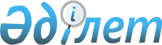 Некоторые вопросы Государственной молодежной премии "Дарын" Правительства Республики Казахстан
					
			Утративший силу
			
			
		
					Постановление Правительства Республики Казахстан от 26 августа 2004 года N 897. Утратило силу постановлением Правительства Республики Казахстан от 28 июля 2015 года № 597      Сноска. Утратило силу постановлением Правительства РК от 28.07.2015 № 597 (вводится в действие со дня его первого официального опубликования).      Правительство Республики Казахстан постановляет: 

      1. Внести в  постановление  Правительства Республики Казахстан от 7 августа 1996 года N 983 "О Государственной молодежной премии "Дарын" Правительства Республики Казахстан" (САПП Республики Казахстан, 1996 г., N 33, ст. 311) следующие изменения: 

      в Положении о Комиссии по присуждению Государственной молодежной премии "Дарын" Правительства Республики Казахстан, утвержденном указанным постановлением: 

      в абзаце втором пункта 1 слова ", информации и общественного согласия" исключить; 

      в абзаце третьем пункта 2 цифры "17" заменить цифрами "28". 

      2.  (Утратил силу постановлением Правительства РК от 22 августа 2006 года N 797).

      3. Признать утратившим силу пункт 2  постановления  Правительства Республики Казахстан от 20 сентября 2002 года N 1038 "Некоторые вопросы Государственной молодежной премии "Дарын" Правительства Республики Казахстан" (САПП Республики Казахстан, 2002 г., N 30, ст. 335). 

      4. Настоящее постановление вступает в силу со дня подписания и подлежит опубликованию.       Премьер-Министр 

      Республики Казахстан Утвержден           

постановлением Правительства  

Республики Казахстан     

от 26 августа 2004 года N 897   

  Состав Комиссии по присуждению 

Государственной молодежной премии "Дарын" 

Правительства Республики Казахстан  <*>       Сноска. Состав утратил силу постановлением Правительства РК от 22 августа 2006 года N 797.
					© 2012. РГП на ПХВ «Институт законодательства и правовой информации Республики Казахстан» Министерства юстиции Республики Казахстан
				